13.04.20Методи розв’язування нерівностей з однією змінною. ПовторенняНеобхідний теоретичний матеріал у збірнику Капіносова тема 9 (ст. 172). Розвя'зати завдання 9.1-9.45. 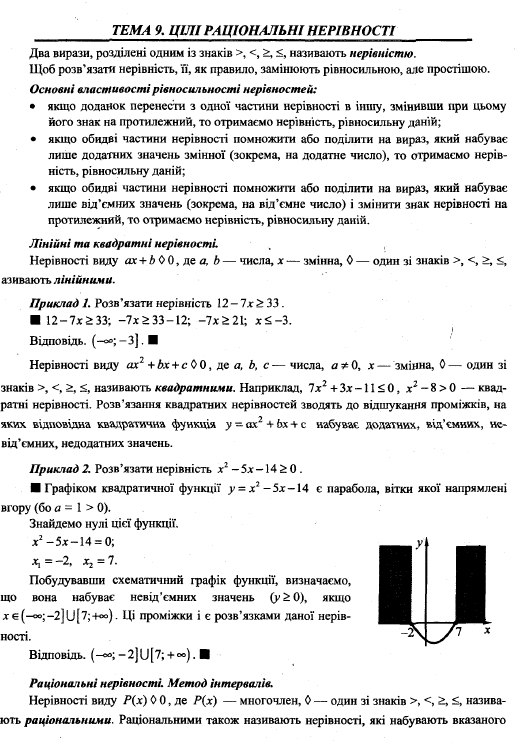 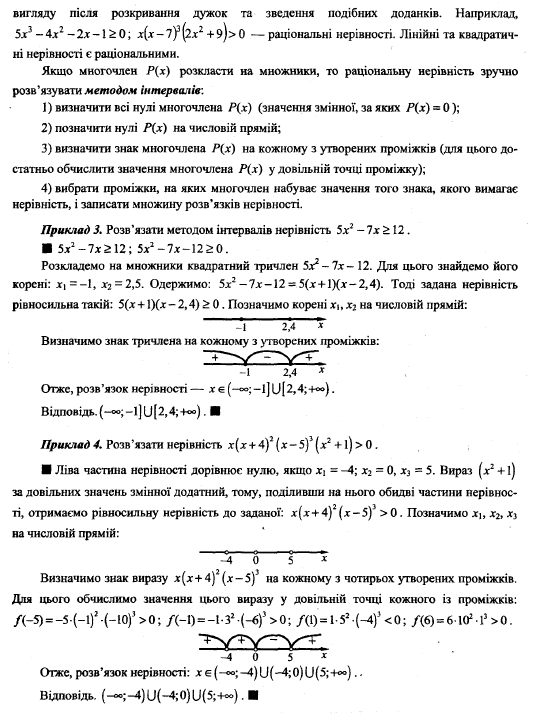 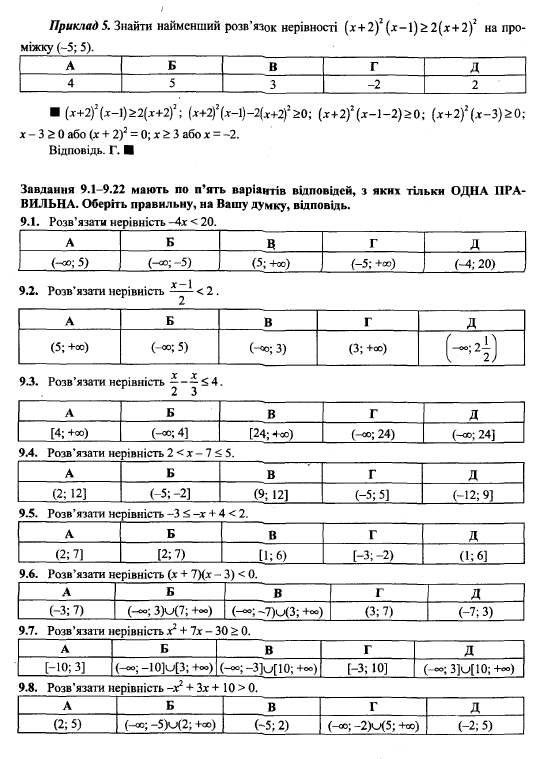 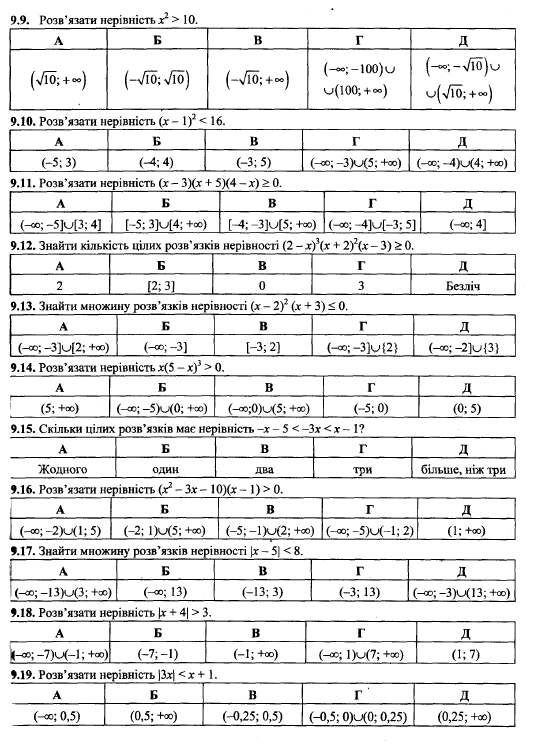 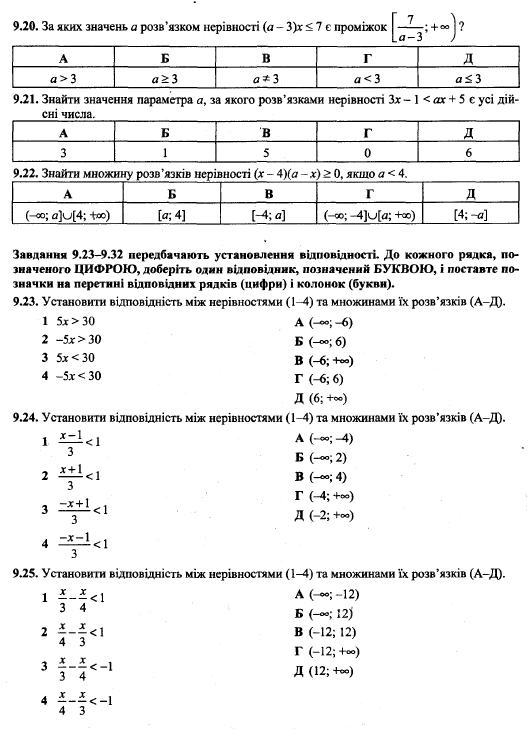 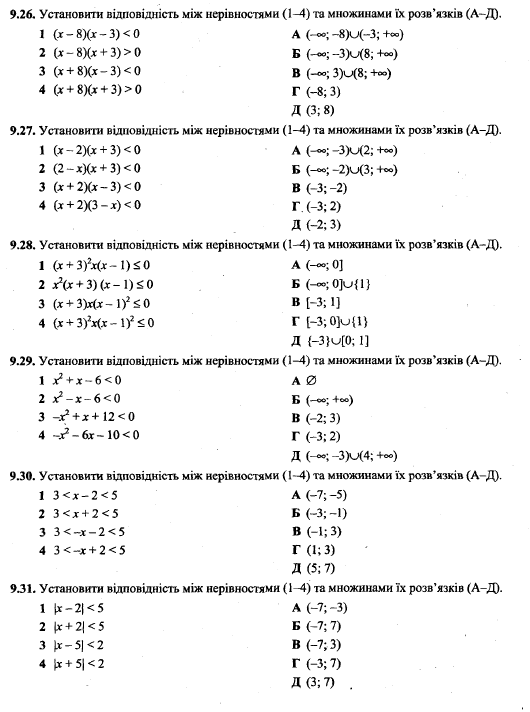 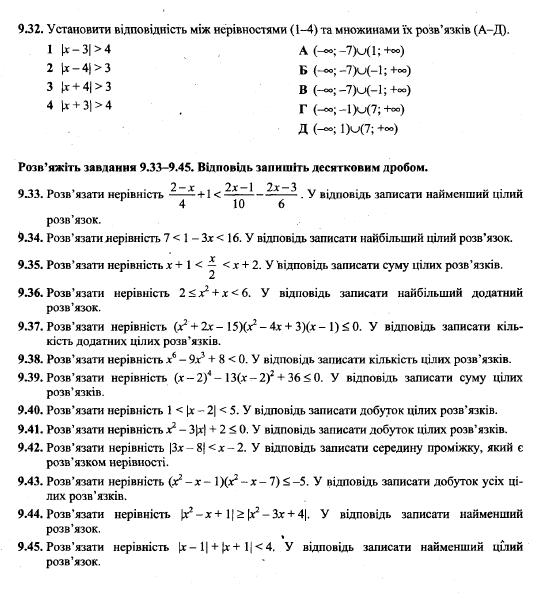 